Вы не одни…Если задать вопрос «Как вы относитесь к детям инвалидам? большинство ответит: «Хорошо». Сказать иначе не позволяет такт и воспитание, отовсюду вещают, что дискриминация – это плохо, и людям нужно давать равные возможности, особенно детям. Но в тоже время отмечаются случаи негативного отношения к детям инвалидам и их семьям со стороны окружающих. Не осознавая, что такая ситуация – это стресс для всех членов семьи. Известно, что даже когда приходит внутреннее осознание и понимание родителями сложившейся ситуации все же тяжело смириться. Это действительно горе, которое просто приходиться скрывать. Многие принимают позицию жертвы: «Все!!!».	Но есть и другая категория родителей, которые готовы горы свернуть, чтобы, если уж не вылечить, то улучшить жизнь своему ребенку.	Именно о такой семье и хотелось бы рассказать в преддверии Дня инвалидов. 	В ПМПК Управления образования Вагайского района семья Стрелковых из п. Супра обратилась в мае 2016 года.  Единственная дочь семилетняя Варя страдает ДЦП, у которой проблемы с передвижением, речью и т.д. Вопросов у родителей к  специалистам ПМПК было много, но главный – это как обучать девочку.   Сотрудниками комиссии сразу было отмечено, как много времени уделяет мама развитию Вари. На тот момент девочка с удовольствием общалась, включалась в игры, знала счет до 5, отличала цвета и т.д. Но сомнений не было – ребенок должен обучаться на дому. Екатерина Владимировна (так зовут маму Вари) задавала вопрос: «Кто будет обучать доченьку?», Как будет учиться? Какой ждать результат? Как отреагирует школа?...». 	Хотелось максимально помочь родителям и конечно девочке, пусть даже советом. Рекомендовали не замыкаться в себе и не отказываться от посещения школы вообще. А 1 сентября пусть будет праздником для Вареньки таким же, как и для всех детей – с цветами и бантами… И девочка пошла в школу.	Приехала наша комиссия в Супринскую СОШ в октябре этого года. Там нас с улыбкой встретила Екатерина Владимировна (мама Вари), которая ежедневно вместе с ребенком посещает школу. Специалисты посетили уроки педагогов, которые обучают детей с ОВЗ. Побывали и в классе, где занимается Варенька.  И были удивлены тем, что увидели…	Администрация школы создала по возможности создала максимальные условия для обучения ребенка с такой проблемой – приобретена даже специальная регулируемая парта. 	А сколько усилий приложила учитель Огорелкова Татьяна Аркадьевна, чтобы Варенька выучила буквы, научилась читать и писать, считать в пределах 10, пусть даже при помощи педагога. В самом начале работы Татьяна Аркадьевна откровенно сомневалась в своих возможностях. Но понимая, что залог успеха - это планомерная, терпеливая и целенаправленная работа, не опустила руки, нашла и освоила литературу, выбрала для себя интересные направления в области инклюзивного образования. Благодаря учителю психологический климат в классе создан был благоприятный, никто из детей не оделен вниманием и заботой.	Важным фактором в обучении и воспитании является взаимодействие Татьяны Аркадьевны с родителями Вари. Екатерина Владимировна с удовольствуем оказывает посильную помощь учителю в работе с классом.   	Специалистами ПМПК сделан вывод о то, что в данном образовательном учреждении создаются условия для инклюзивного образования,  ведется работа по  включению  в образовательный процесс детей с проблемами в развитии, есть положительная динамика в их развитии. 	А большая заслуга в этом конечно учителя родителей. Особые слова благодарности конечно хочется выразить учителю Огорелковой Татьяне Аркадьевне и супругам Стрелковым Екатерине Владимировне и Максиму Викторовичу и пожелать здоровья, стойкости духа и воли, счастья и благополучия. Пусть каждый ваш день будет согрет теплом любви и внимания.В свою очередь мы призываем родителей, которые воспитывают ребенка инвалида, педагогов, которые обучают «особых детей» посмотреть на ситуацию с другой стороны: возможность пересмотреть свою жизнь, свои ценности и перспективы, собрать всю свою силу, волю и полюбить ребенка таким, какой он есть, жить вместе с ним, дарить ребенку тепло, заботу и внимание, радоваться жизни и помогать другим мамам и папам с такими же проблемами обрести душевное равновесие. Знайте, что есть люди готовые поддержать и оказать посильную помощь. Вы не одни…	С уважением председатель ПМПК Управления образования Вагайского муниципального района Бельская Татьяна Петровна. 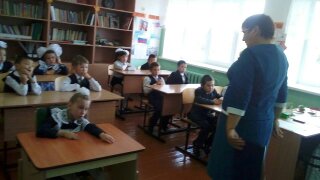 ПЕРВЫЙ РАЗ В 1 КЛАСС!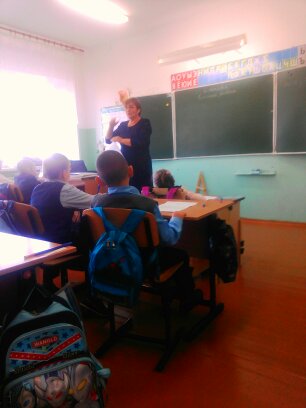 